Автоматизированный банк данныхАвтоматизированный банк данныхАвтоматизированный банк данныхАвтоматизированный банк данныхАвтоматизированный банк данныхАвтоматизированный банк данныхАвтоматизированный банк данныхФорма 2Форма 2"Книга памяти" Республики Беларусь"Книга памяти" Республики Беларусь"Книга памяти" Республики Беларусь"Книга памяти" Республики Беларусь"Книга памяти" Республики Беларусь"Книга памяти" Республики Беларусь"Книга памяти" Республики БеларусьВоинское захоронение № 4303Воинское захоронение № 4303Воинское захоронение № 4303Воинское захоронение № 4303Воинское захоронение № 4303Воинское захоронение № 4303Воинское захоронение № 4303По состоянию на 26.08.2019 г.По состоянию на 26.08.2019 г.По состоянию на 26.08.2019 г.По состоянию на 26.08.2019 г.По состоянию на 26.08.2019 г.По состоянию на 26.08.2019 г.По состоянию на 26.08.2019 г.Место нахождения: Витебская областьМесто нахождения: Витебская областьМесто нахождения: Витебская областьМесто нахождения: Витебская областьМесто нахождения: Витебская областьМесто нахождения: Витебская областьМесто нахождения: Витебская областьМесто нахождения: Витебская областьМесто нахождения: Витебская областьЛиозненский районЛиозненский районЛиозненский районЛиозненский районЛиозненский районЛиозненский с/с Лиозненский с/с Лиозненский с/с Лиозненский с/с Лиозненский с/с НП: Шеркино, деревняНП: Шеркино, деревняНП: Шеркино, деревняНП: Шеркино, деревняНП: Шеркино, деревня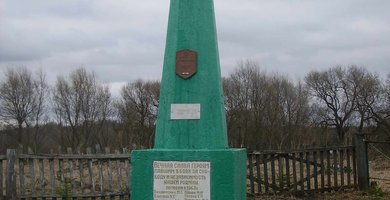 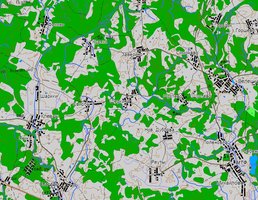 Тип воинского захоронения ВКТип воинского захоронения ВКТип воинского захоронения ВКТип воинского захоронения ВКТип воинского захоронения ВКТип воинского захоронения ВКТип воинского захоронения ВКТип воинского захоронения ВКТип воинского захоронения ВКБоевые действия 2МВБоевые действия 2МВБоевые действия 2МВБоевые действия 2МВБоевые действия 2МВБоевые действия 2МВБоевые действия 2МВБоевые действия 2МВБоевые действия 2МВДата захоронения 1943Дата захоронения 1943Дата захоронения 1943Дата захоронения 1943Дата захоронения 1943Дата захоронения 1943Дата захоронения 1943Дата захоронения 1943Дата захоронения 1943Дата установки памятника 1959Дата установки памятника 1959Дата установки памятника 1959Дата установки памятника 1959Дата установки памятника 1959Дата установки памятника 1959Дата установки памятника 1959Дата установки памятника 1959Дата установки памятника 1959Дата установки знака —Дата установки знака —Дата установки знака —Дата установки знака —Дата установки знака —Дата установки знака —Дата установки знака —Дата установки знака —Дата установки знака —Количество похороненныхКоличество похороненныхКоличество похороненныхКоличество похороненныхКоличество похороненныхИз нихИз нихИз нихИз нихИз нихИз нихИз нихИз нихИз нихИз нихИз нихКоличество похороненныхКоличество похороненныхКоличество похороненныхКоличество похороненныхКоличество похороненныхизвестныхизвестныхнеизвестныхнеизвестныхвоеннослу-жащихучастников сопротивле-нияучастников сопротивле-нияжертв войныжертв войнывоенноплен-ныхвоенноплен-ных797979797979790079000000Описание захоронения ОБЕЛИСК. БЕТОН. Н=2,5М. ОГРАЖДЕН. ДЕРЕВЯН. 8х10М. СОСТОЯНИЕ УДОВЛ. Описание захоронения ОБЕЛИСК. БЕТОН. Н=2,5М. ОГРАЖДЕН. ДЕРЕВЯН. 8х10М. СОСТОЯНИЕ УДОВЛ. Описание захоронения ОБЕЛИСК. БЕТОН. Н=2,5М. ОГРАЖДЕН. ДЕРЕВЯН. 8х10М. СОСТОЯНИЕ УДОВЛ. Описание захоронения ОБЕЛИСК. БЕТОН. Н=2,5М. ОГРАЖДЕН. ДЕРЕВЯН. 8х10М. СОСТОЯНИЕ УДОВЛ. Описание захоронения ОБЕЛИСК. БЕТОН. Н=2,5М. ОГРАЖДЕН. ДЕРЕВЯН. 8х10М. СОСТОЯНИЕ УДОВЛ. Описание захоронения ОБЕЛИСК. БЕТОН. Н=2,5М. ОГРАЖДЕН. ДЕРЕВЯН. 8х10М. СОСТОЯНИЕ УДОВЛ. Описание захоронения ОБЕЛИСК. БЕТОН. Н=2,5М. ОГРАЖДЕН. ДЕРЕВЯН. 8х10М. СОСТОЯНИЕ УДОВЛ. Описание захоронения ОБЕЛИСК. БЕТОН. Н=2,5М. ОГРАЖДЕН. ДЕРЕВЯН. 8х10М. СОСТОЯНИЕ УДОВЛ. Описание захоронения ОБЕЛИСК. БЕТОН. Н=2,5М. ОГРАЖДЕН. ДЕРЕВЯН. 8х10М. СОСТОЯНИЕ УДОВЛ. Описание захоронения ОБЕЛИСК. БЕТОН. Н=2,5М. ОГРАЖДЕН. ДЕРЕВЯН. 8х10М. СОСТОЯНИЕ УДОВЛ. Описание захоронения ОБЕЛИСК. БЕТОН. Н=2,5М. ОГРАЖДЕН. ДЕРЕВЯН. 8х10М. СОСТОЯНИЕ УДОВЛ. Описание захоронения ОБЕЛИСК. БЕТОН. Н=2,5М. ОГРАЖДЕН. ДЕРЕВЯН. 8х10М. СОСТОЯНИЕ УДОВЛ. Описание захоронения ОБЕЛИСК. БЕТОН. Н=2,5М. ОГРАЖДЕН. ДЕРЕВЯН. 8х10М. СОСТОЯНИЕ УДОВЛ. Описание захоронения ОБЕЛИСК. БЕТОН. Н=2,5М. ОГРАЖДЕН. ДЕРЕВЯН. 8х10М. СОСТОЯНИЕ УДОВЛ. Описание захоронения ОБЕЛИСК. БЕТОН. Н=2,5М. ОГРАЖДЕН. ДЕРЕВЯН. 8х10М. СОСТОЯНИЕ УДОВЛ. Описание захоронения ОБЕЛИСК. БЕТОН. Н=2,5М. ОГРАЖДЕН. ДЕРЕВЯН. 8х10М. СОСТОЯНИЕ УДОВЛ. Описание захоронения ОБЕЛИСК. БЕТОН. Н=2,5М. ОГРАЖДЕН. ДЕРЕВЯН. 8х10М. СОСТОЯНИЕ УДОВЛ. Описание захоронения ОБЕЛИСК. БЕТОН. Н=2,5М. ОГРАЖДЕН. ДЕРЕВЯН. 8х10М. СОСТОЯНИЕ УДОВЛ. Описание захоронения ОБЕЛИСК. БЕТОН. Н=2,5М. ОГРАЖДЕН. ДЕРЕВЯН. 8х10М. СОСТОЯНИЕ УДОВЛ. Описание захоронения ОБЕЛИСК. БЕТОН. Н=2,5М. ОГРАЖДЕН. ДЕРЕВЯН. 8х10М. СОСТОЯНИЕ УДОВЛ. Описание захоронения ОБЕЛИСК. БЕТОН. Н=2,5М. ОГРАЖДЕН. ДЕРЕВЯН. 8х10М. СОСТОЯНИЕ УДОВЛ. Описание захоронения ОБЕЛИСК. БЕТОН. Н=2,5М. ОГРАЖДЕН. ДЕРЕВЯН. 8х10М. СОСТОЯНИЕ УДОВЛ. Описание захоронения ОБЕЛИСК. БЕТОН. Н=2,5М. ОГРАЖДЕН. ДЕРЕВЯН. 8х10М. СОСТОЯНИЕ УДОВЛ. Описание захоронения ОБЕЛИСК. БЕТОН. Н=2,5М. ОГРАЖДЕН. ДЕРЕВЯН. 8х10М. СОСТОЯНИЕ УДОВЛ. Описание захоронения ОБЕЛИСК. БЕТОН. Н=2,5М. ОГРАЖДЕН. ДЕРЕВЯН. 8х10М. СОСТОЯНИЕ УДОВЛ. Описание захоронения ОБЕЛИСК. БЕТОН. Н=2,5М. ОГРАЖДЕН. ДЕРЕВЯН. 8х10М. СОСТОЯНИЕ УДОВЛ. Описание захоронения ОБЕЛИСК. БЕТОН. Н=2,5М. ОГРАЖДЕН. ДЕРЕВЯН. 8х10М. СОСТОЯНИЕ УДОВЛ. Описание захоронения ОБЕЛИСК. БЕТОН. Н=2,5М. ОГРАЖДЕН. ДЕРЕВЯН. 8х10М. СОСТОЯНИЕ УДОВЛ. Описание захоронения ОБЕЛИСК. БЕТОН. Н=2,5М. ОГРАЖДЕН. ДЕРЕВЯН. 8х10М. СОСТОЯНИЕ УДОВЛ. Описание захоронения ОБЕЛИСК. БЕТОН. Н=2,5М. ОГРАЖДЕН. ДЕРЕВЯН. 8х10М. СОСТОЯНИЕ УДОВЛ. Описание захоронения ОБЕЛИСК. БЕТОН. Н=2,5М. ОГРАЖДЕН. ДЕРЕВЯН. 8х10М. СОСТОЯНИЕ УДОВЛ. Описание захоронения ОБЕЛИСК. БЕТОН. Н=2,5М. ОГРАЖДЕН. ДЕРЕВЯН. 8х10М. СОСТОЯНИЕ УДОВЛ. Описание захоронения ОБЕЛИСК. БЕТОН. Н=2,5М. ОГРАЖДЕН. ДЕРЕВЯН. 8х10М. СОСТОЯНИЕ УДОВЛ. Описание захоронения ОБЕЛИСК. БЕТОН. Н=2,5М. ОГРАЖДЕН. ДЕРЕВЯН. 8х10М. СОСТОЯНИЕ УДОВЛ. Описание захоронения ОБЕЛИСК. БЕТОН. Н=2,5М. ОГРАЖДЕН. ДЕРЕВЯН. 8х10М. СОСТОЯНИЕ УДОВЛ. Описание захоронения ОБЕЛИСК. БЕТОН. Н=2,5М. ОГРАЖДЕН. ДЕРЕВЯН. 8х10М. СОСТОЯНИЕ УДОВЛ. Описание захоронения ОБЕЛИСК. БЕТОН. Н=2,5М. ОГРАЖДЕН. ДЕРЕВЯН. 8х10М. СОСТОЯНИЕ УДОВЛ. Описание захоронения ОБЕЛИСК. БЕТОН. Н=2,5М. ОГРАЖДЕН. ДЕРЕВЯН. 8х10М. СОСТОЯНИЕ УДОВЛ. Описание захоронения ОБЕЛИСК. БЕТОН. Н=2,5М. ОГРАЖДЕН. ДЕРЕВЯН. 8х10М. СОСТОЯНИЕ УДОВЛ. Описание захоронения ОБЕЛИСК. БЕТОН. Н=2,5М. ОГРАЖДЕН. ДЕРЕВЯН. 8х10М. СОСТОЯНИЕ УДОВЛ. Описание захоронения ОБЕЛИСК. БЕТОН. Н=2,5М. ОГРАЖДЕН. ДЕРЕВЯН. 8х10М. СОСТОЯНИЕ УДОВЛ. Описание захоронения ОБЕЛИСК. БЕТОН. Н=2,5М. ОГРАЖДЕН. ДЕРЕВЯН. 8х10М. СОСТОЯНИЕ УДОВЛ. Описание захоронения ОБЕЛИСК. БЕТОН. Н=2,5М. ОГРАЖДЕН. ДЕРЕВЯН. 8х10М. СОСТОЯНИЕ УДОВЛ. Описание захоронения ОБЕЛИСК. БЕТОН. Н=2,5М. ОГРАЖДЕН. ДЕРЕВЯН. 8х10М. СОСТОЯНИЕ УДОВЛ. Описание захоронения ОБЕЛИСК. БЕТОН. Н=2,5М. ОГРАЖДЕН. ДЕРЕВЯН. 8х10М. СОСТОЯНИЕ УДОВЛ. Описание захоронения ОБЕЛИСК. БЕТОН. Н=2,5М. ОГРАЖДЕН. ДЕРЕВЯН. 8х10М. СОСТОЯНИЕ УДОВЛ. Описание захоронения ОБЕЛИСК. БЕТОН. Н=2,5М. ОГРАЖДЕН. ДЕРЕВЯН. 8х10М. СОСТОЯНИЕ УДОВЛ. Описание захоронения ОБЕЛИСК. БЕТОН. Н=2,5М. ОГРАЖДЕН. ДЕРЕВЯН. 8х10М. СОСТОЯНИЕ УДОВЛ. Описание захоронения ОБЕЛИСК. БЕТОН. Н=2,5М. ОГРАЖДЕН. ДЕРЕВЯН. 8х10М. СОСТОЯНИЕ УДОВЛ. Описание захоронения ОБЕЛИСК. БЕТОН. Н=2,5М. ОГРАЖДЕН. ДЕРЕВЯН. 8х10М. СОСТОЯНИЕ УДОВЛ. Описание захоронения ОБЕЛИСК. БЕТОН. Н=2,5М. ОГРАЖДЕН. ДЕРЕВЯН. 8х10М. СОСТОЯНИЕ УДОВЛ. Описание захоронения ОБЕЛИСК. БЕТОН. Н=2,5М. ОГРАЖДЕН. ДЕРЕВЯН. 8х10М. СОСТОЯНИЕ УДОВЛ. Описание захоронения ОБЕЛИСК. БЕТОН. Н=2,5М. ОГРАЖДЕН. ДЕРЕВЯН. 8х10М. СОСТОЯНИЕ УДОВЛ. Описание захоронения ОБЕЛИСК. БЕТОН. Н=2,5М. ОГРАЖДЕН. ДЕРЕВЯН. 8х10М. СОСТОЯНИЕ УДОВЛ. Описание захоронения ОБЕЛИСК. БЕТОН. Н=2,5М. ОГРАЖДЕН. ДЕРЕВЯН. 8х10М. СОСТОЯНИЕ УДОВЛ. Описание захоронения ОБЕЛИСК. БЕТОН. Н=2,5М. ОГРАЖДЕН. ДЕРЕВЯН. 8х10М. СОСТОЯНИЕ УДОВЛ. Описание захоронения ОБЕЛИСК. БЕТОН. Н=2,5М. ОГРАЖДЕН. ДЕРЕВЯН. 8х10М. СОСТОЯНИЕ УДОВЛ. Описание захоронения ОБЕЛИСК. БЕТОН. Н=2,5М. ОГРАЖДЕН. ДЕРЕВЯН. 8х10М. СОСТОЯНИЕ УДОВЛ. Описание захоронения ОБЕЛИСК. БЕТОН. Н=2,5М. ОГРАЖДЕН. ДЕРЕВЯН. 8х10М. СОСТОЯНИЕ УДОВЛ. Описание захоронения ОБЕЛИСК. БЕТОН. Н=2,5М. ОГРАЖДЕН. ДЕРЕВЯН. 8х10М. СОСТОЯНИЕ УДОВЛ. Описание захоронения ОБЕЛИСК. БЕТОН. Н=2,5М. ОГРАЖДЕН. ДЕРЕВЯН. 8х10М. СОСТОЯНИЕ УДОВЛ. Описание захоронения ОБЕЛИСК. БЕТОН. Н=2,5М. ОГРАЖДЕН. ДЕРЕВЯН. 8х10М. СОСТОЯНИЕ УДОВЛ. Описание захоронения ОБЕЛИСК. БЕТОН. Н=2,5М. ОГРАЖДЕН. ДЕРЕВЯН. 8х10М. СОСТОЯНИЕ УДОВЛ. № п/п№ п/пвоинское звание воинское звание воинское звание фамилияфамилияимяимяотчествогод рожденияместо рожденияместо службы, должностьдата гибелиПричи на гибелиКате гория погиб шегоместо захо роне ниядополнительная информациядополнительная информациядополнительная информацияместо призыва дополнительная информация о месте захоронения11КрасноармеецКрасноармеецКрасноармеецАМАНГЕЛЬДИЕВАМАНГЕЛЬДИЕВДУРДЫЙДУРДЫЙ1924977 СП 270 СД, 15.10.1943Страна: Беларусь, Область: Витебская, Район: Лиозненский, Сельсовет: Лиозненский, НП: Шеркино, деревняВитебская обл. , Леознинский (Лиозненский) р-н, д. Свирбы, бр. могила № 32Витебская обл. , Леознинский (Лиозненский) р-н, д. Свирбы, бр. могила № 32Витебская обл. , Леознинский (Лиозненский) р-н, д. Свирбы, бр. могила № 3222КрасноармеецКрасноармеецКрасноармеецАРОНОВАРОНОВПЕТРПЕТРВАСИЛЬЕВИЧ1925977 СП 270 СД, 16.10.1943Страна: Беларусь, Область: Витебская, Район: Лиозненский, Сельсовет: Лиозненский, НП: Шеркино, деревняВитебская обл. , Лиозненский р-н, в районе д. Свирбы, бр. могила № 24Витебская обл. , Лиозненский р-н, в районе д. Свирбы, бр. могила № 24Витебская обл. , Лиозненский р-н, в районе д. Свирбы, бр. могила № 2433ЛейтенантЛейтенантЛейтенантБОНДАРЕНКОБОНДАРЕНКОИВАНИВАНСЕМЕНОВИЧ19171013 ГАП 55 ГАБр РГК 21 АДП РГК, 15.10.1943Страна: Беларусь, Область: Витебская, Район: Лиозненский, Сельсовет: Лиозненский, НП: Шеркино, деревняВитебская обл. , Лиозненский р-н, восточная окраина д. ШеркиноВитебская обл. , Лиозненский р-н, восточная окраина д. ШеркиноВитебская обл. , Лиозненский р-н, восточная окраина д. Шеркино44КрасноармеецКрасноармеецКрасноармеецБУЛГАКОВБУЛГАКОВЯКОВЯКОВИВАНОВИЧ1893977 СП 270 СД, 14.10.1943Страна: Беларусь, Область: Витебская, Район: Лиозненский, Сельсовет: Лиозненский, НП: Шеркино, деревняВитебская обл. , Лиозненский р-н, западная окраина д. Шеркино, бр. могилаВитебская обл. , Лиозненский р-н, западная окраина д. Шеркино, бр. могилаВитебская обл. , Лиозненский р-н, западная окраина д. Шеркино, бр. могила55Мл.сержантМл.сержантМл.сержантБЫЛИНБЫЛИНВЛАДИМИРВЛАДИМИРТРОФИМОВИЧ1925977 СП 270 СД, 16.10.1943Страна: Беларусь, Область: Витебская, Район: Лиозненский, Сельсовет: Лиозненский, НП: Шеркино, деревняВитебская обл. , Лиозненский р-н, 250 м восточнее д. Шеркино, бр. могила № 26Витебская обл. , Лиозненский р-н, 250 м восточнее д. Шеркино, бр. могила № 26Витебская обл. , Лиозненский р-н, 250 м восточнее д. Шеркино, бр. могила № 2666Ст.лейтенантСт.лейтенантСт.лейтенантБЫЧКОВБЫЧКОВГРИГОРИЙГРИГОРИЙКИРИЛЛОВИЧ1916410 артполк 134 СД, 08.11.1943Страна: Беларусь, Область: Витебская, Район: Лиозненский, Сельсовет: Лиозненский, НП: Шеркино, деревняВитебская обл. , Лиозненский р-н, д. Шеркино, бр. могилаВитебская обл. , Лиозненский р-н, д. Шеркино, бр. могилаВитебская обл. , Лиозненский р-н, д. Шеркино, бр. могила77СержантСержантСержантВИШНЕВСКИЙВИШНЕВСКИЙАБРАМАБРАМИСААКОВИЧ1907730 СП 204 СД, 18.10.1943Страна: Беларусь, Область: Витебская, Район: Лиозненский, Сельсовет: Лиозненский, НП: Шеркино, деревняВитебская обл. , Леознянский (Лиозненский) р-н, северо-восточная окраина д. ШеркиноВитебская обл. , Леознянский (Лиозненский) р-н, северо-восточная окраина д. ШеркиноВитебская обл. , Леознянский (Лиозненский) р-н, северо-восточная окраина д. Шеркино88Мл.сержантМл.сержантМл.сержантГАБИТОВГАБИТОВАМИРАМИРМУХАМЕДГАЛИЕВИЧ191428 Гв. МСПБ ПРИ 28 гв. ОТБр, 16.11.1943Страна: Беларусь, Область: Витебская, Район: Лиозненский, Сельсовет: Лиозненский, НП: Шеркино, деревняВитебская обл. , Лиозненский р-н, 200 м северо-восточнее д. Свирбы, могила № 92Витебская обл. , Лиозненский р-н, 200 м северо-восточнее д. Свирбы, могила № 92Витебская обл. , Лиозненский р-н, 200 м северо-восточнее д. Свирбы, могила № 9299КрасноармеецКрасноармеецКрасноармеецГРАЧЕВГРАЧЕВАЛЕКСЕЙАЛЕКСЕЙКОНСТАНТИНОВИЧ19091226 ГАП 55 ГАБр РГК, 11.10.1943Страна: Беларусь, Область: Витебская, Район: Лиозненский, Сельсовет: Лиозненский, НП: Шеркино, деревняВитебская обл. , Лиозненский р-н, д. Ширкино (Шеркино), коорд. X-14800, Y-50650Витебская обл. , Лиозненский р-н, д. Ширкино (Шеркино), коорд. X-14800, Y-50650Витебская обл. , Лиозненский р-н, д. Ширкино (Шеркино), коорд. X-14800, Y-506501010КрасноармеецКрасноармеецКрасноармеецГРИЧОРЬЯН (ГРИГОРЬЯН)ГРИЧОРЬЯН (ГРИГОРЬЯН)СЕМЕНСЕМЕНГРИГОРЬЕВИЧ1919472 ГАП РГК при 39 Армии, 08.11.1943Страна: Беларусь, Область: Витебская, Район: Лиозненский, Сельсовет: Лиозненский, НП: Шеркино, деревняВитебская обл. , Лиозненский р-н, д. ШеркиноВитебская обл. , Лиозненский р-н, д. ШеркиноВитебская обл. , Лиозненский р-н, д. Шеркино1111КрасноармеецКрасноармеецКрасноармеецГРУШЕВСКИЙГРУШЕВСКИЙВЛАДИМИРВЛАДИМИРСАВЕЛЬЕВИЧ1910810 артполк 270 СД, 14.10.1943Страна: Беларусь, Область: Витебская, Район: Лиозненский, Сельсовет: Лиозненский, НП: Шеркино, деревняВитебская обл. , Лиозненский р-н, 300 м восточнее д. Свербы (Свирбы), у шоссеВитебская обл. , Лиозненский р-н, 300 м восточнее д. Свербы (Свирбы), у шоссеВитебская обл. , Лиозненский р-н, 300 м восточнее д. Свербы (Свирбы), у шоссе1212КрасноармеецКрасноармеецКрасноармеецДЕМЕНТЬЕВДЕМЕНТЬЕВАЛЕКСЕЙАЛЕКСЕЙДМИТРИЕВИЧ1922619 артполк 179 СД, 10.10.1943Страна: Беларусь, Область: Витебская, Район: Лиозненский, Сельсовет: Лиозненский, НП: Шеркино, деревняВитебская обл. , Лиозненский р-н, 300 м северо-восточнее д. ШеркиноВитебская обл. , Лиозненский р-н, 300 м северо-восточнее д. ШеркиноВитебская обл. , Лиозненский р-н, 300 м северо-восточнее д. Шеркино1313КрасноармеецКрасноармеецКрасноармеецДЕМКИНДЕМКИНАЛЕКСЕЙАЛЕКСЕЙАЛЕКСАНДРОВИЧ (АЛЕКСЕЕВИЧ)1925977 СП 270 СД, 14.10.1943Страна: Беларусь, Область: Витебская, Район: Лиозненский, Сельсовет: Лиозненский, НП: Шеркино, деревняВитебская обл. , Леознинский (Лиозненский) р-н, д. Свирбы, бр. могила № 32Витебская обл. , Леознинский (Лиозненский) р-н, д. Свирбы, бр. могила № 32Витебская обл. , Леознинский (Лиозненский) р-н, д. Свирбы, бр. могила № 321414КрасноармеецКрасноармеецКрасноармеецДЖУРАЕВДЖУРАЕВХАЛЬМУРЗАХАЛЬМУРЗА1924423 артполк 158 СД, 02.11.1943Страна: Беларусь, Область: Витебская, Район: Лиозненский, Сельсовет: Лиозненский, НП: Шеркино, деревняВитебская обл. , Лиозненский р-н, д. СвирбыВитебская обл. , Лиозненский р-н, д. СвирбыВитебская обл. , Лиозненский р-н, д. Свирбы1515Ст.сержантСт.сержантСт.сержантЖИБАЛОВЖИБАЛОВВАСИЛИЙВАСИЛИЙИВАНОВИЧ1910619 артполк 179 СД, 16.10.1943Страна: Беларусь, Область: Витебская, Район: Лиозненский, Сельсовет: Лиозненский, НП: Шеркино, деревняВитебская обл. , Лиозненский р-н, 800 м юго-восточнее д. ШеркиноВитебская обл. , Лиозненский р-н, 800 м юго-восточнее д. ШеркиноВитебская обл. , Лиозненский р-н, 800 м юго-восточнее д. Шеркино1616КрасноармеецКрасноармеецКрасноармеецЖУРАВЛЕВЖУРАВЛЕВНИКОЛАЙНИКОЛАЙФЕДОРОВИЧ191452 гв. СП 17 гв. СД, 16.11.1943Страна: Беларусь, Область: Витебская, Район: Лиозненский, Сельсовет: Лиозненский, НП: Шеркино, деревняВитебская обл. , Лиозненский р-н, 500 м северо-восточнее д. Шеркино, на опушке лесаВитебская обл. , Лиозненский р-н, 500 м северо-восточнее д. Шеркино, на опушке лесаВитебская обл. , Лиозненский р-н, 500 м северо-восточнее д. Шеркино, на опушке леса1717Ст.сержантСт.сержантСт.сержантЗАЙЦЕВЗАЙЦЕВПАВЕЛПАВЕЛПЕТРОВИЧ1904? 351 отд. див., 14.11.1943Страна: Беларусь, Область: Витебская, Район: Лиозненский, Сельсовет: Лиозненский, НП: Шеркино, деревняВитебская обл. , Лиозненский р-н, 500 м северо-восточнее д. Шеркино, на опушке лесаВитебская обл. , Лиозненский р-н, 500 м северо-восточнее д. Шеркино, на опушке лесаВитебская обл. , Лиозненский р-н, 500 м северо-восточнее д. Шеркино, на опушке леса1818КрасноармеецКрасноармеецКрасноармеецЗВОНЦОВ (ЗВАНЦЕВ)ЗВОНЦОВ (ЗВАНЦЕВ)ИВАНИВАНДЕНИСОВИЧ1925975 СП 270 СД, 14.10.1943Страна: Беларусь, Область: Витебская, Район: Лиозненский, Сельсовет: Лиозненский, НП: Шеркино, деревняВитебская обл. , Лиозненский р-н, западная окраина д. Шеркино, бр. могилаВитебская обл. , Лиозненский р-н, западная окраина д. Шеркино, бр. могилаВитебская обл. , Лиозненский р-н, западная окраина д. Шеркино, бр. могила1919КрасноармеецКрасноармеецКрасноармеецЗИНИН (ЗИМИН)ЗИНИН (ЗИМИН)НИКОЛАЙНИКОЛАЙТИМОФЕЕВИЧ1921410 артполк 134 СД, 08.11.1943Страна: Беларусь, Область: Витебская, Район: Лиозненский, Сельсовет: Лиозненский, НП: Шеркино, деревняВитебская обл. , Лиозненский р-н, д. Шеркино, бр. могилаВитебская обл. , Лиозненский р-н, д. Шеркино, бр. могилаВитебская обл. , Лиозненский р-н, д. Шеркино, бр. могила2020КрасноармеецКрасноармеецКрасноармеецИБАТБЕКОВИБАТБЕКОВЕМАМ (БОЛЕЕ ВЕРНО ИМАМ)ЕМАМ (БОЛЕЕ ВЕРНО ИМАМ)190352 гв. СП 17 гв. СД, 12.11.1943Страна: Беларусь, Область: Витебская, Район: Лиозненский, Сельсовет: Лиозненский, НП: Шеркино, деревняВитебская обл. , Лиозненский р-н, 500 м северо-восточнее д. Шеркино, на опушке лесаВитебская обл. , Лиозненский р-н, 500 м северо-восточнее д. Шеркино, на опушке лесаВитебская обл. , Лиозненский р-н, 500 м северо-восточнее д. Шеркино, на опушке леса2121КрасноармеецКрасноармеецКрасноармеецИГНАТЬЕВИГНАТЬЕВВАСИЛИЙВАСИЛИЙИОСИПОВИЧ122 ОРВБ, 29.11.1943Страна: Беларусь, Область: Витебская, Район: Лиозненский, Сельсовет: Лиозненский, НП: Шеркино, деревняВитебская обл. , (Лиозненский р-н), д. Шерстино (Шеркино)Витебская обл. , (Лиозненский р-н), д. Шерстино (Шеркино)Витебская обл. , (Лиозненский р-н), д. Шерстино (Шеркино)2222КрасноармеецКрасноармеецКрасноармеецИПАТОВИПАТОВНИКОЛАЙНИКОЛАЙМИХАЙЛОВИЧ1896215 СП 179 СД, 20.10.1943Страна: Беларусь, Область: Витебская, Район: Лиозненский, Сельсовет: Лиозненский, НП: Шеркино, деревняВитебская обл. , Лиозненский р-н, д. Шерикино (Шеркино), кл-щеВитебская обл. , Лиозненский р-н, д. Шерикино (Шеркино), кл-щеВитебская обл. , Лиозненский р-н, д. Шерикино (Шеркино), кл-ще2323СержантСержантСержантКАРАЧАРОВКАРАЧАРОВВАСИЛИЙВАСИЛИЙГЕРМАНОВИЧ1902270 СД, 16.10.1943Страна: Беларусь, Область: Витебская, Район: Лиозненский, Сельсовет: Лиозненский, НП: Шеркино, деревняВитебская обл. , Лиозненский р-н, в районе д. Свирбы, бр. могила № 24Витебская обл. , Лиозненский р-н, в районе д. Свирбы, бр. могила № 24Витебская обл. , Лиозненский р-н, в районе д. Свирбы, бр. могила № 242424КрасноармеецКрасноармеецКрасноармеецКАСИМЕНКОКАСИМЕНКОЯКОВЯКОВАЛЕКСЕЕВИЧ1905300 ОСапБ при 179 СД, 22.10.1943Страна: Беларусь, Область: Витебская, Район: Лиозненский, Сельсовет: Лиозненский, НП: Шеркино, деревняВитебская обл. , Лиозненский р-н, 0,3 км восточнее д. ШеркиноВитебская обл. , Лиозненский р-н, 0,3 км восточнее д. ШеркиноВитебская обл. , Лиозненский р-н, 0,3 км восточнее д. Шеркино2525КрасноармеецКрасноармеецКрасноармеецКОЗЛОВКОЗЛОВАЛЕКСАНДРАЛЕКСАНДРТРОФИМОВИЧ1925270 СД, 16.10.1943Страна: Беларусь, Область: Витебская, Район: Лиозненский, Сельсовет: Лиозненский, НП: Шеркино, деревняВитебская обл. , Лиозненский р-н, в районе д. Свирбы, бр. могила № 24Витебская обл. , Лиозненский р-н, в районе д. Свирбы, бр. могила № 24Витебская обл. , Лиозненский р-н, в районе д. Свирбы, бр. могила № 242626СержантСержантСержантКОЛЕСНИКОВКОЛЕСНИКОВНИКИТАНИКИТАНИКИТОВИЧ19231 СБ 31 гв. СП 9 гв. СД, 15.11.1943Страна: Беларусь, Область: Витебская, Район: Лиозненский, Сельсовет: Лиозненский, НП: Шеркино, деревняВитебская обл. , Лиозненский р-н, 500 м северо-восточнее д. Шеркино, на опушке лесаВитебская обл. , Лиозненский р-н, 500 м северо-восточнее д. Шеркино, на опушке лесаВитебская обл. , Лиозненский р-н, 500 м северо-восточнее д. Шеркино, на опушке леса2727КрасноармеецКрасноармеецКрасноармеецКОЛОБАНОВКОЛОБАНОВИВАНИВАНАЛЕКСЕЕВИЧ (НЕ АЛИКСЕЕВИЧ)1907810 артполк 270 СД, 17.10.1943Страна: Беларусь, Область: Витебская, Район: Лиозненский, Сельсовет: Лиозненский, НП: Шеркино, деревняВитебская обл. , (Лиозненский р-н), д. СвирбыВитебская обл. , (Лиозненский р-н), д. СвирбыВитебская обл. , (Лиозненский р-н), д. Свирбы2828КрасноармеецКрасноармеецКрасноармеецКУДРЯШОВКУДРЯШОВИВАНИВАНТИМОФЕЕВИЧ1908975 СП 270 СД, 14.10.1943Страна: Беларусь, Область: Витебская, Район: Лиозненский, Сельсовет: Лиозненский, НП: Шеркино, деревняВитебская обл. , Лиозненский р-н, западная окраина д. Шеркино, бр. могилаВитебская обл. , Лиозненский р-н, западная окраина д. Шеркино, бр. могилаВитебская обл. , Лиозненский р-н, западная окраина д. Шеркино, бр. могила2929КрасноармеецКрасноармеецКрасноармеецКУЛЕВИЧ (КУЛИЕВИЧ)КУЛЕВИЧ (КУЛИЕВИЧ)ИВАНИВАНЕМЕЛЬЯНОВИЧ1916730 СП 204 СД, 18.10.1943Страна: Беларусь, Область: Витебская, Район: Лиозненский, Сельсовет: Лиозненский, НП: Шеркино, деревняВитебская обл. , Леознянский (Лиозненский) р-н, северо-восточная окраина д. ШеркиноВитебская обл. , Леознянский (Лиозненский) р-н, северо-восточная окраина д. ШеркиноВитебская обл. , Леознянский (Лиозненский) р-н, северо-восточная окраина д. Шеркино3030СержантСержантСержантКУЛИКОВКУЛИКОВИВАНИВАНАРСЕНТЬЕВИЧ19223 д-н 410 артполка 134 СД, 08.11.1943Страна: Беларусь, Область: Витебская, Район: Лиозненский, Сельсовет: Лиозненский, НП: Шеркино, деревняВитебская обл. , Лиозненский р-н, д. Шеркино, бр. могилаВитебская обл. , Лиозненский р-н, д. Шеркино, бр. могилаВитебская обл. , Лиозненский р-н, д. Шеркино, бр. могила3131КрасноармеецКрасноармеецКрасноармеецКУРОВКУРОВНИКОЛАЙНИКОЛАЙПЕТРОВИЧ19241226 ГАП 55 ГАБр РГК, 13.10.1943Страна: Беларусь, Область: Витебская, Район: Лиозненский, Сельсовет: Лиозненский, НП: Шеркино, деревняВитебская обл. , Лиозненский р-н, д. Шеркино, бр. могилаВитебская обл. , Лиозненский р-н, д. Шеркино, бр. могилаВитебская обл. , Лиозненский р-н, д. Шеркино, бр. могила3232КрасноармеецКрасноармеецКрасноармеецЛАЗУРИНЛАЗУРИНКОНСТАНТИНКОНСТАНТИНФИЛИППОВИЧ1894не известно, 30.12.1943Страна: Беларусь, Область: Витебская, Район: Лиозненский, Сельсовет: Лиозненский, НП: Шеркино, деревняВитебская обл. , Лиозненский р-н, д. СвирбыВитебская обл. , Лиозненский р-н, д. СвирбыВитебская обл. , Лиозненский р-н, д. Свирбы3333Мл.лейтенантМл.лейтенантМл.лейтенантЛОГАЧЕВЛОГАЧЕВИЛЬЯИЛЬЯМИХАЙЛОВИЧ1908423 артполк 158 СД, 05.11.1943Страна: Беларусь, Область: Витебская, Район: Лиозненский, Сельсовет: Лиозненский, НП: Шеркино, деревняВитебская обл. , Лиозненский р-н, 800 м южнее д. СвирбыВитебская обл. , Лиозненский р-н, 800 м южнее д. СвирбыВитебская обл. , Лиозненский р-н, 800 м южнее д. Свирбы3434КрасноармеецКрасноармеецКрасноармеецЛЫСЕНКОЛЫСЕНКОПАВЕЛПАВЕЛТИМОФЕЕВИЧ45 гв. СП 17 гв. СД, 13.11.1943Страна: Беларусь, Область: Витебская, Район: Лиозненский, Сельсовет: Лиозненский, НП: Шеркино, деревняВитебская обл. , Лиозненский р-н, 500 м северо-восточнее д. Шеркино, на опушке лесаВитебская обл. , Лиозненский р-н, 500 м северо-восточнее д. Шеркино, на опушке лесаВитебская обл. , Лиозненский р-н, 500 м северо-восточнее д. Шеркино, на опушке леса3535ЛейтенантЛейтенантЛейтенантМАТВЕЕВМАТВЕЕВДАНИИЛДАНИИЛАЛЕКСЕЕВИЧ191645 гв. СП 17 гв. СД, 14.11.1943Страна: Беларусь, Область: Витебская, Район: Лиозненский, Сельсовет: Лиозненский, НП: Шеркино, деревняВитебская обл. , Лиозненский р-н, 500 м северо-восточнее д. Шеркино, на опушке лесаВитебская обл. , Лиозненский р-н, 500 м северо-восточнее д. Шеркино, на опушке лесаВитебская обл. , Лиозненский р-н, 500 м северо-восточнее д. Шеркино, на опушке леса3636КрасноармеецКрасноармеецКрасноармеецМИНИНМИНИНГРИГОРИЙГРИГОРИЙВЛАДИМИРОВИЧ1910423 артполк 158 СД, 06.11.1943Страна: Беларусь, Область: Витебская, Район: Лиозненский, Сельсовет: Лиозненский, НП: Шеркино, деревняВитебская обл. , Лиозненский р-н, 800 м южнее д. СвирбыВитебская обл. , Лиозненский р-н, 800 м южнее д. СвирбыВитебская обл. , Лиозненский р-н, 800 м южнее д. Свирбы3737КрасноармеецКрасноармеецКрасноармеецМИРНЫЙМИРНЫЙВАСИЛИЙВАСИЛИЙФЕДОРОВИЧ1925977 СП 270 СД, 09.10.1943Страна: Беларусь, Область: Витебская, Район: Лиозненский, Сельсовет: Лиозненский, НП: Шеркино, деревняВитебская обл. , Лиозненский р-н, западная окраина д. Ширкино (Шеркино), выс. 294,4, бр. могилаВитебская обл. , Лиозненский р-н, западная окраина д. Ширкино (Шеркино), выс. 294,4, бр. могилаВитебская обл. , Лиозненский р-н, западная окраина д. Ширкино (Шеркино), выс. 294,4, бр. могила3838Мл.сержантМл.сержантМл.сержантМЫЗЕНКОМЫЗЕНКОАЛЕКСАНДРАЛЕКСАНДРЕФИМОВИЧ192036 ПМП 39 Армии, 31.10.1943Страна: Беларусь, Область: Витебская, Район: Лиозненский, Сельсовет: Лиозненский, НП: Шеркино, деревняВитебская обл. , Лиозненский р-н, 2 км восточнее д. Ширкино (Шеркино)Витебская обл. , Лиозненский р-н, 2 км восточнее д. Ширкино (Шеркино)Витебская обл. , Лиозненский р-н, 2 км восточнее д. Ширкино (Шеркино)3939ЕфрейторЕфрейторЕфрейторНЕМКОВАНЕМКОВААЛЕКСАНДРААЛЕКСАНДРАВАСИЛЬЕВНА1921122 ОРВБ, 29.11.1943Страна: Беларусь, Область: Витебская, Район: Лиозненский, Сельсовет: Лиозненский, НП: Шеркино, деревняВитебская обл. , (Лиозненский р-н), д. Шерстино (Шеркино)Витебская обл. , (Лиозненский р-н), д. Шерстино (Шеркино)Витебская обл. , (Лиозненский р-н), д. Шерстино (Шеркино)4040СержантСержантСержантНЕПРЯХИННЕПРЯХИНАНАТОЛИЙАНАТОЛИЙАЛЕКСЕЕВИЧ19241013 ГАП 55 ГАБр РГК, 15.10.1943Страна: Беларусь, Область: Витебская, Район: Лиозненский, Сельсовет: Лиозненский, НП: Шеркино, деревняВитебская обл. , Лиозненский р-н, восточная окраина д. ШеркиноВитебская обл. , Лиозненский р-н, восточная окраина д. ШеркиноВитебская обл. , Лиозненский р-н, восточная окраина д. Шеркино4141Ст.лейтенантСт.лейтенантСт.лейтенантНИКИТИННИКИТИНАЛЕКСАНДРАЛЕКСАНДРСТЕПАНОВИЧ191752 гв. СП 17 гв. СД, 19.11.1943Страна: Беларусь, Область: Витебская, Район: Лиозненский, Сельсовет: Лиозненский, НП: Шеркино, деревняВитебская обл. , Леознянский (Лиозненский) р-н, д. Ширкино (Шеркино)Витебская обл. , Леознянский (Лиозненский) р-н, д. Ширкино (Шеркино)Витебская обл. , Леознянский (Лиозненский) р-н, д. Ширкино (Шеркино)4242КрасноармеецКрасноармеецКрасноармеецНИКОНОВНИКОНОВГЕРАСИМГЕРАСИМАНИСИМОВИЧ1902170 мин-полк 31 отд. мин-бригады РГК, 17.10.1943Страна: Беларусь, Область: Витебская, Район: Лиозненский, Сельсовет: Лиозненский, НП: Шеркино, деревняВитебская обл. , Лиозненский р-н, северо-восточная окраина д. СвирбыВитебская обл. , Лиозненский р-н, северо-восточная окраина д. СвирбыВитебская обл. , Лиозненский р-н, северо-восточная окраина д. Свирбы4343ЕфрейторЕфрейторЕфрейторНОЖНИЦЕВНОЖНИЦЕВИВАНИВАНАВКСЕНТЬЕВИЧ ( АКСЕНТЬЕВИЧ)1908472 ГАП РГК при 39 Армии, 08.11.1943Страна: Беларусь, Область: Витебская, Район: Лиозненский, Сельсовет: Лиозненский, НП: Шеркино, деревняВитебская обл. , Лиозненский р-н, д. ШеркиноВитебская обл. , Лиозненский р-н, д. ШеркиноВитебская обл. , Лиозненский р-н, д. Шеркино4444СержантСержантСержантОГУРЦОВАОГУРЦОВАКЛАВДИЯКЛАВДИЯКУЗЬМИНИЧНА19231 д-н 810 артполка 270 СД, 14.10.1943Страна: Беларусь, Область: Витебская, Район: Лиозненский, Сельсовет: Лиозненский, НП: Шеркино, деревняВитебская обл. , Лиозненский р-н, (300 м) восточнее д. Свербы (Свирбы), у шоссеВитебская обл. , Лиозненский р-н, (300 м) восточнее д. Свербы (Свирбы), у шоссеВитебская обл. , Лиозненский р-н, (300 м) восточнее д. Свербы (Свирбы), у шоссе4545КрасноармеецКрасноармеецКрасноармеецОСИПОВОСИПОВАЛЕКСАНДРАЛЕКСАНДРНИКОЛАЕВИЧ1911170 мин-полк 31 отд. мин-бригады РГК, 17.10.1943Страна: Беларусь, Область: Витебская, Район: Лиозненский, Сельсовет: Лиозненский, НП: Шеркино, деревняВитебская обл. , Лиозненский р-н, северо-восточная окраина д. СвирбыВитебская обл. , Лиозненский р-н, северо-восточная окраина д. СвирбыВитебская обл. , Лиозненский р-н, северо-восточная окраина д. Свирбы4646Мл.сержантМл.сержантМл.сержантПАВЛОВПАВЛОВГЕННАДИЙГЕННАДИЙНИКИФОРОВИЧ1925515 СП 134 СД, 31.10.1943Страна: Беларусь, Область: Витебская, Район: Лиозненский, Сельсовет: Лиозненский, НП: Шеркино, деревняВитебская обл. , Лиозненский р-н, д. Ширкино (Шеркино)Витебская обл. , Лиозненский р-н, д. Ширкино (Шеркино)Витебская обл. , Лиозненский р-н, д. Ширкино (Шеркино)4747КрасноармеецКрасноармеецКрасноармеецПЕТРОВПЕТРОВЕГОРЕГОРПРОКОФЬЕВИЧ (ИЛИ ПРОКОПЬЕВИЧ)1903975 СП 270 СД, 15.10.1943Страна: Беларусь, Область: Витебская, Район: Лиозненский, Сельсовет: Лиозненский, НП: Шеркино, деревняВитебская обл. , Лиозненский р-н, западная окраина д. Шеркино, бр. могилаВитебская обл. , Лиозненский р-н, западная окраина д. Шеркино, бр. могилаВитебская обл. , Лиозненский р-н, западная окраина д. Шеркино, бр. могила4848КрасноармеецКрасноармеецКрасноармеецПОДКИНПОДКИННИКОЛАЙНИКОЛАЙНИКОЛАЕВИЧ192552 гв. СП 17 гв. СД, 12.11.1943Страна: Беларусь, Область: Витебская, Район: Лиозненский, Сельсовет: Лиозненский, НП: Шеркино, деревняВитебская обл. , Лиозненский р-н, 500 м северо-восточнее д. Шеркино, на опушке лесаВитебская обл. , Лиозненский р-н, 500 м северо-восточнее д. Шеркино, на опушке лесаВитебская обл. , Лиозненский р-н, 500 м северо-восточнее д. Шеркино, на опушке леса4949КрасноармеецКрасноармеецКрасноармеецПОПОВПОПОВТРОФИМТРОФИМСЕРГЕЕВИЧ1911259 СП 179 СД, 23.10.1943Страна: Беларусь, Область: Витебская, Район: Лиозненский, Сельсовет: Лиозненский, НП: Шеркино, деревняВитебская обл. , Лиозненский р-н, в районе д. СворбыВитебская обл. , Лиозненский р-н, в районе д. СворбыВитебская обл. , Лиозненский р-н, в районе д. Сворбы5050КрасноармеецКрасноармеецКрасноармеецПОПОВПОПОВИВАНИВАНИВАНОВИЧ1925730 СП 204 СД, 18.10.1943Страна: Беларусь, Область: Витебская, Район: Лиозненский, Сельсовет: Лиозненский, НП: Шеркино, деревняВитебская обл. , Леознянский (Лиозненский) р-н, северо-восточная окраина д. ШеркиноВитебская обл. , Леознянский (Лиозненский) р-н, северо-восточная окраина д. ШеркиноВитебская обл. , Леознянский (Лиозненский) р-н, северо-восточная окраина д. Шеркино5151КрасноармеецКрасноармеецКрасноармеецПУХТИНПУХТИНВЛАДИМИРВЛАДИМИРЛЕОНИДОВИЧ1925977 СП 270 СД, 15.10.1943Страна: Беларусь, Область: Витебская, Район: Лиозненский, Сельсовет: Лиозненский, НП: Шеркино, деревняВитебская обл. , Лиозненский р-н, в районе д. Свирбы, бр. могила № 24Витебская обл. , Лиозненский р-н, в районе д. Свирбы, бр. могила № 24Витебская обл. , Лиозненский р-н, в районе д. Свирбы, бр. могила № 245252КрасноармеецКрасноармеецКрасноармеецРЕПИНРЕПИННИКОЛАЙНИКОЛАЙВАСИЛЬЕВИЧ1923555 арм. минполк 39 Армии, 07.11.1943Страна: Беларусь, Область: Витебская, Район: Лиозненский, Сельсовет: Лиозненский, НП: Шеркино, деревняВитебская обл. , Лиозненский р-н, 600 м западнее д. М. ЗатурьяВитебская обл. , Лиозненский р-н, 600 м западнее д. М. ЗатурьяВитебская обл. , Лиозненский р-н, 600 м западнее д. М. Затурья5353КрасноармеецКрасноармеецКрасноармеецРЕШЕТНЯКРЕШЕТНЯКАЛЕКСЕЙАЛЕКСЕЙТИМОФЕЕВИЧ1925977 СП 270 СД, 16.10.1943Страна: Беларусь, Область: Витебская, Район: Лиозненский, Сельсовет: Лиозненский, НП: Шеркино, деревняВитебская обл. , Лиозненский р-н, в районе д. Свирбы, бр. могила № 24Витебская обл. , Лиозненский р-н, в районе д. Свирбы, бр. могила № 24Витебская обл. , Лиозненский р-н, в районе д. Свирбы, бр. могила № 245454Мл.лейтенантМл.лейтенантМл.лейтенантРОЗИНОЕРРОЗИНОЕРЯКОВЯКОВИСАЕВИЧ1924242 гв. ОТБ 28. гв. ОТБр, 09.11.1943Страна: Беларусь, Область: Витебская, Район: Лиозненский, Сельсовет: Лиозненский, НП: Шеркино, деревняВитебская обл. , Лиозненский р-н, в районе д. СвирбыВитебская обл. , Лиозненский р-н, в районе д. СвирбыВитебская обл. , Лиозненский р-н, в районе д. Свирбы5555КрасноармеецКрасноармеецКрасноармеецРОМАНОВРОМАНОВФЕДОРФЕДОРАЛЕКСЕЕВИЧ ИЛИ АЛЕКСАНДРОВИЧ190945 гв. СП 17 гв. СД, 14.11.1943Страна: Беларусь, Область: Витебская, Район: Лиозненский, Сельсовет: Лиозненский, НП: Шеркино, деревняВитебская обл. , Лиозненский р-н, 500 м северо-восточнее д. Шеркино, на опушке лесаВитебская обл. , Лиозненский р-н, 500 м северо-восточнее д. Шеркино, на опушке лесаВитебская обл. , Лиозненский р-н, 500 м северо-восточнее д. Шеркино, на опушке леса5656КрасноармеецКрасноармеецКрасноармеецРЯХИНРЯХИНИВАНИВАННИКОЛАЕВИЧ1907975 СП 270 СД, 15.10.1943Страна: Беларусь, Область: Витебская, Район: Лиозненский, Сельсовет: Лиозненский, НП: Шеркино, деревняВитебская обл. , Лиозненский р-н, западная окраина д. Шеркино, бр. могилаВитебская обл. , Лиозненский р-н, западная окраина д. Шеркино, бр. могилаВитебская обл. , Лиозненский р-н, западная окраина д. Шеркино, бр. могила5757КрасноармеецКрасноармеецКрасноармеецСАЖИНСАЖИНЛЕОНТИЙЛЕОНТИЙАЛЕКСАНДРОВИЧ191245 гв. СП 17 гв. СД, 12.11.1943Страна: Беларусь, Область: Витебская, Район: Лиозненский, Сельсовет: Лиозненский, НП: Шеркино, деревняВитебская обл. , Лиозненский р-н, 500 м северо-восточнее д. Шеркино, на опушке лесаВитебская обл. , Лиозненский р-н, 500 м северо-восточнее д. Шеркино, на опушке лесаВитебская обл. , Лиозненский р-н, 500 м северо-восточнее д. Шеркино, на опушке леса5858СержантСержантСержантСАЗАНЕНКО (АЗОНЕНКО)САЗАНЕНКО (АЗОНЕНКО)ИВАНИВАНДАНИЛОВИЧ1915975 СП 270 СД, 14.10.1943Страна: Беларусь, Область: Витебская, Район: Лиозненский, Сельсовет: Лиозненский, НП: Шеркино, деревняВитебская обл. , Лиозненский р-н, западная окраина д. Ширкино (Шеркино)Витебская обл. , Лиозненский р-н, западная окраина д. Ширкино (Шеркино)Витебская обл. , Лиозненский р-н, западная окраина д. Ширкино (Шеркино)5959КрасноармеецКрасноармеецКрасноармеецСКУЛКИНСКУЛКИНЕФИМЕФИМНИКОЛАЕВИЧ1922144 ИПТАП 4 ОИПТАБр РГК, 17.11.1943Страна: Беларусь, Область: Витебская, Район: Лиозненский, Сельсовет: Лиозненский, НП: Шеркино, деревняВитебская обл. , Лиозненский р-н, 500 м северо-восточнее д. Шеркино, на опушке лесаВитебская обл. , Лиозненский р-н, 500 м северо-восточнее д. Шеркино, на опушке лесаВитебская обл. , Лиозненский р-н, 500 м северо-восточнее д. Шеркино, на опушке леса6060КрасноармеецКрасноармеецКрасноармеецСМИРНОВСМИРНОВПАВЕЛПАВЕЛФЕДОРОВИЧ1923515 СП 134 СД, 31.10.1943Страна: Беларусь, Область: Витебская, Район: Лиозненский, Сельсовет: Лиозненский, НП: Шеркино, деревняВитебская обл. , Лиозненский р-н, д. Ширкино (Шеркино)Витебская обл. , Лиозненский р-н, д. Ширкино (Шеркино)Витебская обл. , Лиозненский р-н, д. Ширкино (Шеркино)6161КрасноармеецКрасноармеецКрасноармеецСУХИХСУХИХПЕТРПЕТРПРОКОПЬЕВИЧ19141043 артполк 306 СД, 19.10.1943Страна: Беларусь, Область: Витебская, Район: Лиозненский, Сельсовет: Лиозненский, НП: Шеркино, деревняВитебская обл. , (Лиозненский р-н), между д. Шеркино и Новая Дубрава, на опушке елового лесаВитебская обл. , (Лиозненский р-н), между д. Шеркино и Новая Дубрава, на опушке елового лесаВитебская обл. , (Лиозненский р-н), между д. Шеркино и Новая Дубрава, на опушке елового леса6262МайорМайорМайорТАРАСЕВИЧТАРАСЕВИЧВАСИЛИЙВАСИЛИЙВИКЕНТЬЕВИЧ1902706 СП 204 СД, 20.10.1943Страна: Беларусь, Область: Витебская, Район: Лиозненский, Сельсовет: Лиозненский, НП: Шеркино, деревняВитебская обл. , Лознянский (Лиозненский) р-н, 2 км восточнее д. Шевкино (Шеркино), по дорогеВитебская обл. , Лознянский (Лиозненский) р-н, 2 км восточнее д. Шевкино (Шеркино), по дорогеВитебская обл. , Лознянский (Лиозненский) р-н, 2 км восточнее д. Шевкино (Шеркино), по дороге6363КрасноармеецКрасноармеецКрасноармеецТАРАСОВТАРАСОВМИХАИЛМИХАИЛГЕРАСИМОВИЧ (ГРИГОРЬЕВИЧ)189848 гв. СП 17 гв. СД, 19.11.1943Страна: Беларусь, Область: Витебская, Район: Лиозненский, Сельсовет: Лиозненский, НП: Шеркино, деревняВитебская обл. , Лиозненский р-н, 500 м северо-восточнее д. Шеркино, на опушке лесаВитебская обл. , Лиозненский р-н, 500 м северо-восточнее д. Шеркино, на опушке лесаВитебская обл. , Лиозненский р-н, 500 м северо-восточнее д. Шеркино, на опушке леса6464КрасноармеецКрасноармеецКрасноармеецТАШМАТОВТАШМАТОВХУДАЙБЕРДАХУДАЙБЕРДА1910977 СП 270 СД, 15.10.1943Страна: Беларусь, Область: Витебская, Район: Лиозненский, Сельсовет: Лиозненский, НП: Шеркино, деревняВитебская обл. , Лиозненский р-н, западная окраина д. Шеркино, бр. могилаВитебская обл. , Лиозненский р-н, западная окраина д. Шеркино, бр. могилаВитебская обл. , Лиозненский р-н, западная окраина д. Шеркино, бр. могила6565Ст.сержантСт.сержантСт.сержантТКАЧЕНКОТКАЧЕНКОНИКОЛАЙНИКОЛАЙМАКСИМОВИЧ1943Страна: Беларусь, Область: Витебская, Район: Лиозненский, Сельсовет: Лиозненский, НП: Шеркино, деревняСВЕДЕНИЙ В ОБД НЕ НАЙДЕНОСВЕДЕНИЙ В ОБД НЕ НАЙДЕНОСВЕДЕНИЙ В ОБД НЕ НАЙДЕНО6666КрасноармеецКрасноармеецКрасноармеецТРУБЧАНИНТРУБЧАНИНМАКСИММАКСИМЕВТИФЬЕВИЧ1917977 СП 270 СД, 14.10.1943Страна: Беларусь, Область: Витебская, Район: Лиозненский, Сельсовет: Лиозненский, НП: Шеркино, деревняВитебская обл. , Лиозненский р-н, западная окраина д. Шеркино, бр. могилаВитебская обл. , Лиозненский р-н, западная окраина д. Шеркино, бр. могилаВитебская обл. , Лиозненский р-н, западная окраина д. Шеркино, бр. могила6767КрасноармеецКрасноармеецКрасноармеецХАДЖИМАТОВХАДЖИМАТОВМАХМАДУЛЛАМАХМАДУЛЛА1907975 СП 270 СД, 15.10.1943Страна: Беларусь, Область: Витебская, Район: Лиозненский, Сельсовет: Лиозненский, НП: Шеркино, деревняВитебская обл. , Лиозненский р-н, западная окраина д. Шеркино, бр. могилаВитебская обл. , Лиозненский р-н, западная окраина д. Шеркино, бр. могилаВитебская обл. , Лиозненский р-н, западная окраина д. Шеркино, бр. могила6868КрасноармеецКрасноармеецКрасноармеецХАФИЗОВХАФИЗОВЗАРТДИНЗАРТДИНЗАМАЛЕТДИНОВИЧ192345 гв. СП 17 гв. СД, 17.11.1943Страна: Беларусь, Область: Витебская, Район: Лиозненский, Сельсовет: Лиозненский, НП: Шеркино, деревняВитебская обл. , Лиозненский р-н, 500 м северо-восточнее д. Шеркино, на опушке лесаВитебская обл. , Лиозненский р-н, 500 м северо-восточнее д. Шеркино, на опушке лесаВитебская обл. , Лиозненский р-н, 500 м северо-восточнее д. Шеркино, на опушке леса6969КрасноармеецКрасноармеецКрасноармеецХАХАЛИНХАХАЛИНАЛЕКСАНДРАЛЕКСАНДРПЕТРОВИЧ1925977 СП 270 СД, 16.10.1943Страна: Беларусь, Область: Витебская, Район: Лиозненский, Сельсовет: Лиозненский, НП: Шеркино, деревняВитебская обл. , Лиозненский р-н, в районе д. Свирбы, бр. могила № 24Витебская обл. , Лиозненский р-н, в районе д. Свирбы, бр. могила № 24Витебская обл. , Лиозненский р-н, в районе д. Свирбы, бр. могила № 247070КрасноармеецКрасноармеецКрасноармеецЧАЙКАЧАЙКАБОРИСБОРИСМИХАЙЛОВИЧ1922977 СП 270 СД, 14.10.1943Страна: Беларусь, Область: Витебская, Район: Лиозненский, Сельсовет: Лиозненский, НП: Шеркино, деревняВитебская обл. , Леознинский (Лиозненский) р-н, д. Свирбы, бр. могила № 32Витебская обл. , Леознинский (Лиозненский) р-н, д. Свирбы, бр. могила № 32Витебская обл. , Леознинский (Лиозненский) р-н, д. Свирбы, бр. могила № 327171КрасноармеецКрасноармеецКрасноармеецЧЕРНОВЧЕРНОВАЛЕКСЕЙАЛЕКСЕЙАНДРЕЕВИЧ19243 д-н 410 артполка 134 СД, 04.11.1943Страна: Беларусь, Область: Витебская, Район: Лиозненский, Сельсовет: Лиозненский, НП: Шеркино, деревняВитебская обл. , Лиозненский р-н, 1 км северо-восточнее д. СвирбыВитебская обл. , Лиозненский р-н, 1 км северо-восточнее д. СвирбыВитебская обл. , Лиозненский р-н, 1 км северо-восточнее д. Свирбы7272ЛейтенантЛейтенантЛейтенантЧЕРНЫХЧЕРНЫХДМИТРИЙДМИТРИЙНИКОЛАЕВИЧ1908973 СП 270 СД, 16.10.1943Страна: Беларусь, Область: Витебская, Район: Лиозненский, Сельсовет: Лиозненский, НП: Шеркино, деревняВитебская обл. , (Лиозненский р-н), д. СвирбыВитебская обл. , (Лиозненский р-н), д. СвирбыВитебская обл. , (Лиозненский р-н), д. Свирбы7373КрасноармеецКрасноармеецКрасноармеецШАДЫЕВШАДЫЕВАМАНАМАН19211226 ГАП 55 ГАБр РГК, 13.10.1943Страна: Беларусь, Область: Витебская, Район: Лиозненский, Сельсовет: Лиозненский, НП: Шеркино, деревняВитебская обл. , Лиозненский р-н, д. ШеркиноВитебская обл. , Лиозненский р-н, д. ШеркиноВитебская обл. , Лиозненский р-н, д. Шеркино7474ЛейтенантЛейтенантЛейтенантШАХОВ (ШАКОВ)ШАХОВ (ШАКОВ)СЕРГЕЙСЕРГЕЙСТЕПАНОВИЧ19172 СБ 881 СП 158 СД, 08.11.1943Страна: Беларусь, Область: Витебская, Район: Лиозненский, Сельсовет: Лиозненский, НП: Шеркино, деревняВитебская обл. , Лиозненский р-н, д. Шеркино, бр. кл-щеВитебская обл. , Лиозненский р-н, д. Шеркино, бр. кл-щеВитебская обл. , Лиозненский р-н, д. Шеркино, бр. кл-ще7575КапитанКапитанКапитанШЕПИЛИН (ЩЕПИЛИН)ШЕПИЛИН (ЩЕПИЛИН)ИВАНИВАНСТЕПАНОВИЧ19141 СБ 975 СП 270 СД, 13.10.1943Страна: Беларусь, Область: Витебская, Район: Лиозненский, Сельсовет: Лиозненский, НП: Шеркино, деревняБССРБССРБССР7676КрасноармеецКрасноармеецКрасноармеецШУРЫГИНШУРЫГИННИКОЛАЙНИКОЛАЙГРИГОРЬЕВИЧ19111 д-н 810 артполка 270 СД, 16.10.1943Страна: Беларусь, Область: Витебская, Район: Лиозненский, Сельсовет: Лиозненский, НП: Шеркино, деревняВитебская обл. , (Лиозненский р-н), д. СвирбыВитебская обл. , (Лиозненский р-н), д. СвирбыВитебская обл. , (Лиозненский р-н), д. Свирбы7777КрасноармеецКрасноармеецКрасноармеецЩЕРБАКОВЩЕРБАКОВГРИГОРИЙГРИГОРИЙЗАХАРОВИЧ1905629 СП 134 СД, 03.11.1943Страна: Беларусь, Область: Витебская, Район: Лиозненский, Сельсовет: Лиозненский, НП: Шеркино, деревняВитебская обл. , Лиозненский р-н, 1 км северо-восточнее д. ШеркиноВитебская обл. , Лиозненский р-н, 1 км северо-восточнее д. ШеркиноВитебская обл. , Лиозненский р-н, 1 км северо-восточнее д. Шеркино7878КрасноармеецКрасноармеецКрасноармеецЮРКОВЮРКОВИВАНИВАНИВЛЕЕВИЧ190917 СП 32 СД, 18.11.1943Страна: Беларусь, Область: Витебская, Район: Лиозненский, Сельсовет: Лиозненский, НП: Шеркино, деревняВитебская обл. , Лиозненский р-н, 500 м северо-восточнее д. Шеркино, на опушке лесаВитебская обл. , Лиозненский р-н, 500 м северо-восточнее д. Шеркино, на опушке лесаВитебская обл. , Лиозненский р-н, 500 м северо-восточнее д. Шеркино, на опушке леса7979Ст.сержантСт.сержантСт.сержантЯГАНОВЯГАНОВНИКОЛАЙНИКОЛАЙПАВЛОВИЧ191852 гв. СП 17 гв. СД, 12.11.1943Страна: Беларусь, Область: Витебская, Район: Лиозненский, Сельсовет: Лиозненский, НП: Шеркино, деревняВитебская обл. , Лиозненский р-н, 500 м северо-восточнее д. Шеркино, на опушке лесаВитебская обл. , Лиозненский р-н, 500 м северо-восточнее д. Шеркино, на опушке лесаВитебская обл. , Лиозненский р-н, 500 м северо-восточнее д. Шеркино, на опушке леса